Sigurnost u cestovnom prometu U okviru provođenja edukativno-preventivnih aktivnosti pod nazivom „Sigurnost djece pješaka i biciklista u cestovnom prometu”, 20. rujna 2023. g. održano je predavanje učenicima matične škole od drugog do sedmog razreda. Edukaciju su održali policijski službenici koji su upozorili učenike na ponašanje tijekom vožnje školskim autobusom te na što trebaju paziti kao pješaci.  Dali su im upute kako da se ponašaju prilikom vožnje bicikla. Upozorili su ih na opasnosti na društvenim mrežama i na internetske prevare. Učenici su dobili promidžbene letke na kojima su bile upute za sigurno i odgovorno ponašanje u cestovnom prometu, nakon održanog predavanja, učenici su s velikim zanimanjem  razgledali mobilni preventivni policijski centar.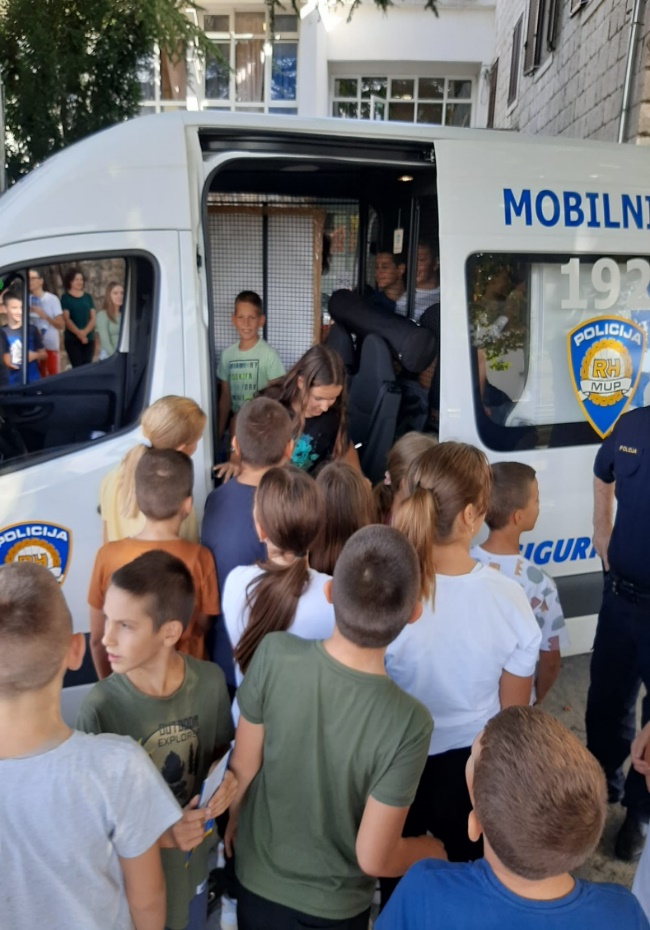 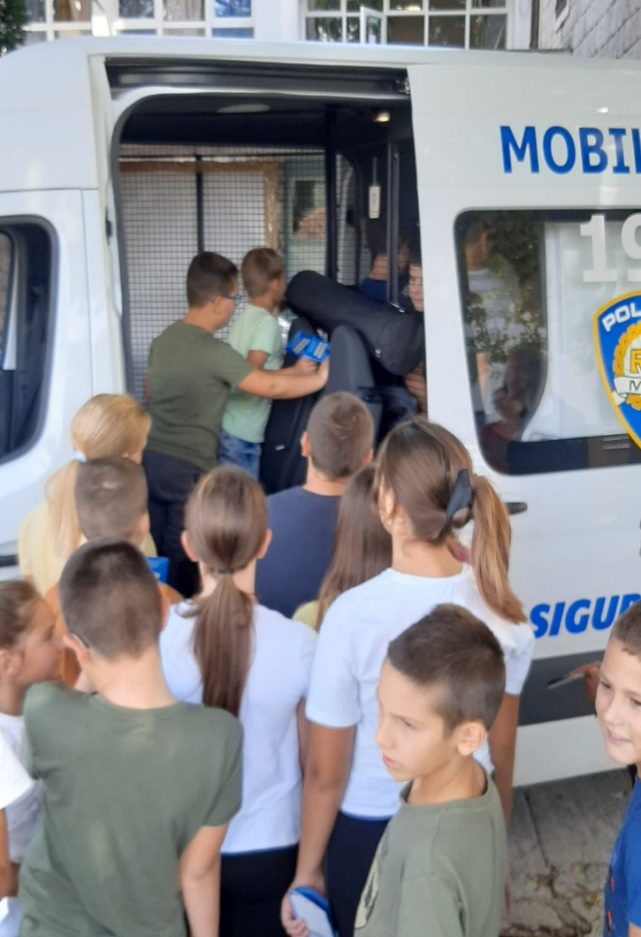 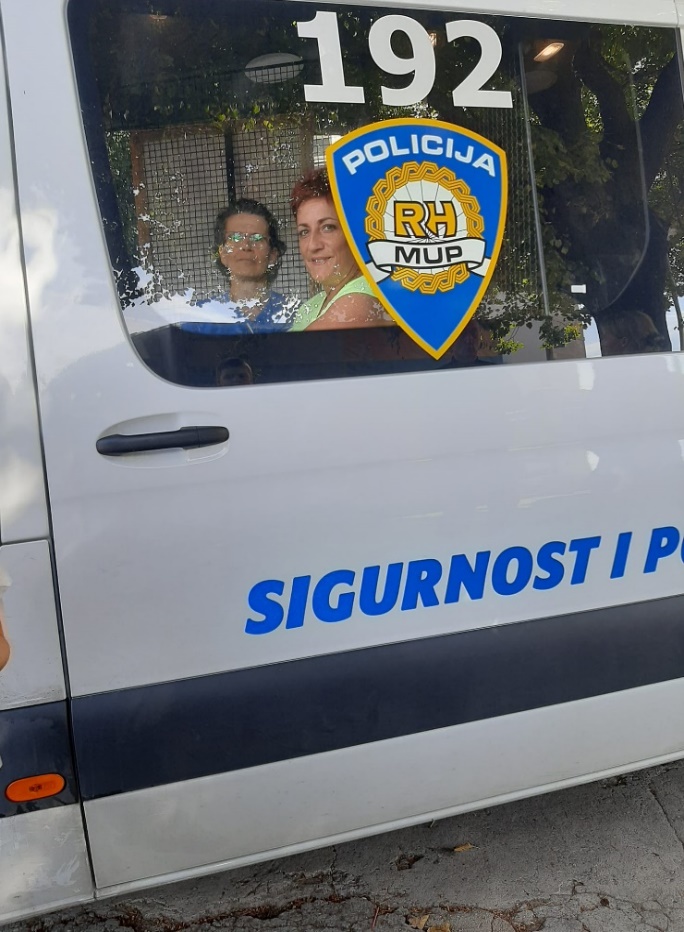 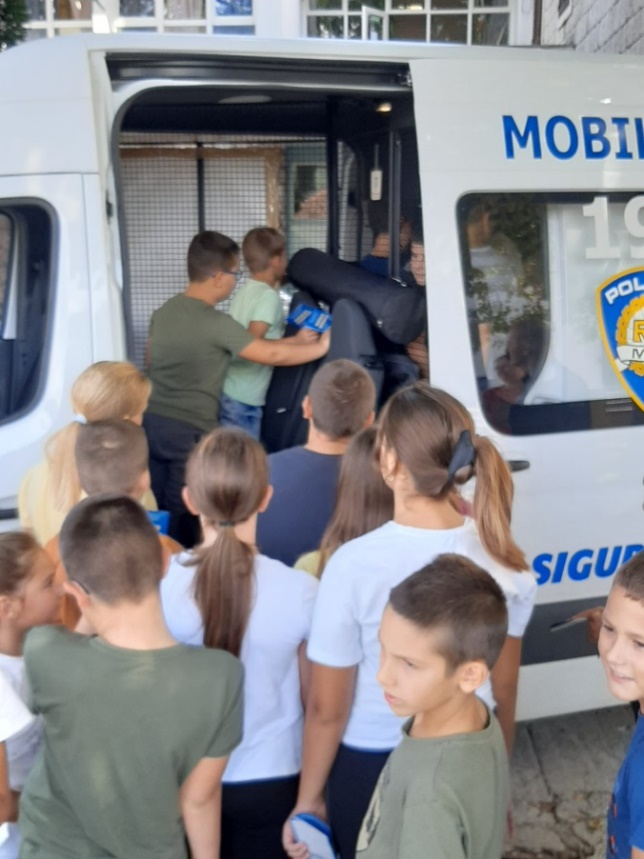 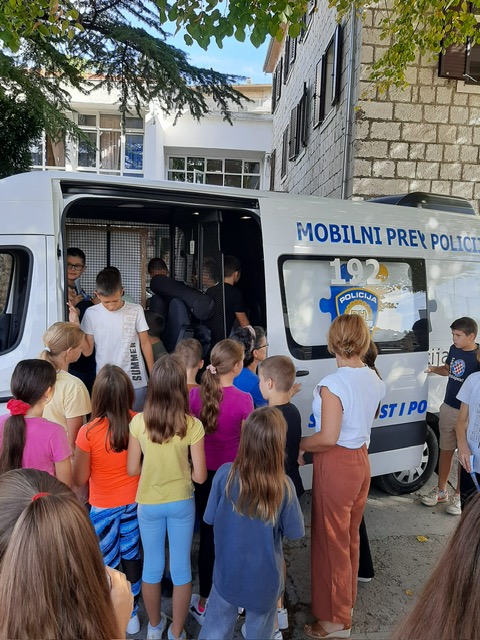 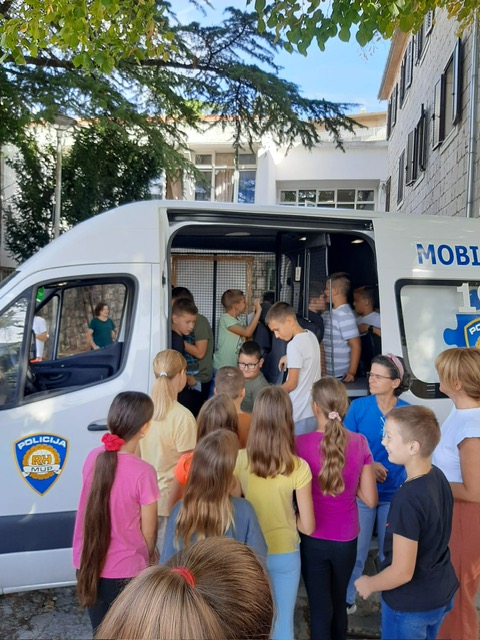 